ТОМСКАЯ ОБЛАСТЬМОЛЧАНОВСКИЙ РАЙОНСОВЕТ МОГОЧИНСКОГО СЕЛЬСКОГО ПОСЕЛЕНИЯРЕШЕНИЕ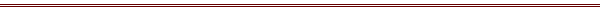 от «07» декабря 2023							                       № 211с. МогочиноВ соответствии с Федеральным законом от 06.10.2003 № 131-ФЗ «Об общих принципах организации местного самоуправления в Российской Федерации»СОВЕТ МОГОЧИНСКОГО СЕЛЬСКОГО ПОСЕЛЕНИЯ РЕШИЛ:1. Администрации Могочинского сельского поселения произвести в декабре 2023г. выплату премии главе поселения Такленку А.А. в соответствии с гарантиями выборного должностного лица местного самоуправления в размере 40000 (сорока тысяч руб).2. Финансирование расходов произвести за счет средств бюджета в пределах расходов на содержание органов местного самоуправления.3. Настоящее решение вступает в силу с момента подписания.4. Контроль за выполнением решения возложить на бухгалтерию Администрации Могочинского сельского поселения.Председатель Собрания депутатовМогочинскогосельскогопоселения                                                                           А.В.БеляевГлава Могочинского сельского поселения                                                                     А.А. ТакленокО премировании Главы Могочинского сельского поселения по итогам 2023 года